PREFEITURA MUNICIPAL DE HORTOLÂNDIA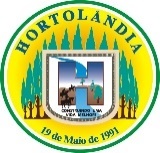 SECRETARIA DE EDUCAÇÃO, CIÊNCIA E TECNOLOGIAEDUCAÇÃO INFANTILPLANEJAMENTO SEMANAL DAS AULAS SUSPENSAS NOS TERMOS DO DECRETO Nº 4369/2020, COM ATIVIDADES REALIZADAS DE FORMA NÃO PRESENCIAL.PERÍODO: DE 26/07 A 06/08 DE 2021UNIDADE ESCOLAR: EMEIEF SEBASTIANA DAS DORES MOURA.NÍVEL: JARDIM I A, B, C, D, E.PROFESSORAS: FÁTIMA, JULIANA, THAÍS, DAIANY E KÁTIA.SENHORES PAIS, SEGUINDO ÀS REGRAS E PROTOCOLOS ESTABELECIDOS PELA SECRETARIA MUNICIPAL DE EDUCAÇÃO, SEGUE A PROPOSTA DE ATIVIDADES DESSA QUINZENA, COM PRINCIPAL FOCO EM ATIVIDADES QUE CONTEMPLEM A FAMÍLIA. JÁ QUE TEREMOS O DIA DOS AVÓS (26 DE JULHO) E O DIA DOS PAIS (8 DE AGOSTO).ACESSEM O VÍDEO QUE A PROFESSORA REALIZOU COM MUITOCARINHO PARA VOCÊ.FÁTIMA: https://youtu.be/G-nHXG4BG14JULIANA: https://youtu.be/5yppMmTrvTUTHAÍS:  https://youtu.be/IjIBDqqgIBw DAIANY:  https://youtu.be/VzDt13uYdr8 KÁTIA:  https://youtu.be/G64pFvEBRxkATIVIADE 1:  A FAMÍLIA É O NINHO QUE PRECISAMOS PARA CRESCER RODEADOS DE AMOR. INDEPENDENTE DA FORMA, O CONTEÚDO É SEMPRE O MAIS IMPORTANTE. ASSISTA AO VÍDEO “MUNDO BITA- NOSSA FAMÍLIA”. https://youtu.be/s48phnrkZ5wATIVIDADE 2: ENCONTRE E PINTE NA COLCHA DE RETALHOS DA VOVÓ AS LETRAS QUE FORMAM SEU NOME.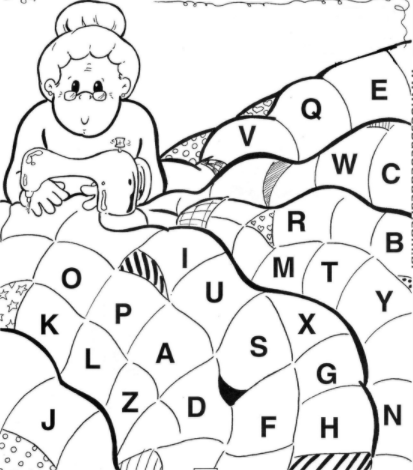 ATIVIDADE 3: MAGALI ESTÁ ANSIOSA PARA CONHECER SUA FAMÍLIA. VAMOS FAZER UM LINDO DESENHO.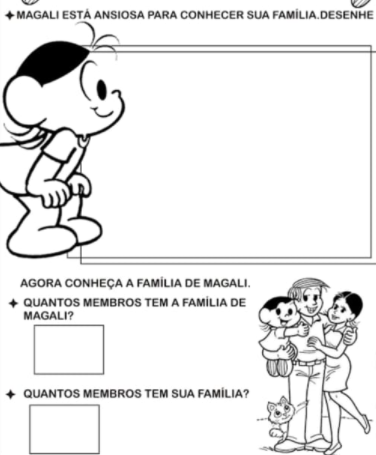 ATIVIDADE 4: APÓS A CRIANÇA FAZER O DESENHO, FAÇA PERGUNTAS DAS CARACTERÍSTICAS DAS PESSOAS. EXEMPLO: QUEM É O MAIS ALTO? E O MAIS BAIXO? QUEM TEM CABELO AMARELO? E MARRON? QUEM TE DÁ MAIS ABRAÇOS? QUEM TE DA MAIS BEIJINHOS?....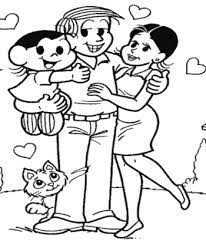 ATIVIDADE 5: CONHEÇA A FAMÍLIA DE MAGALI.- QUANTOS MEMBROS TEM A FAMÍLIA DE MAGALI?- QUANTOS MEMBROS TEM SUA FAMÍLIA?ATIVIDADE 6: CONTE QUANTAS LETRAS TEM A PALAVRA FAMÍLIA.        FAMÍLIAATIVIDADE 7: COMPLETE COM A PRIMEIRA LETRA (ANTES DO A) E ÚLTIMA LETRA (DEPOIS I) DA PALAVRA FAMÍLIA.   __AMÍLI__ATIVIDADE 8: CIRCULE OS OBJETOS QUE COMEÇAM COM F DE FAMÍLIA.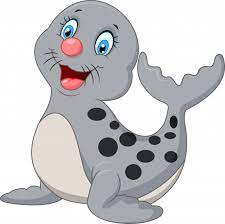 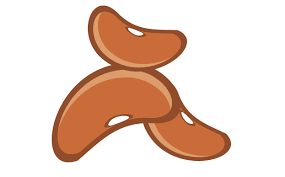 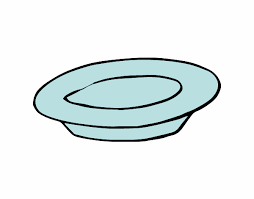 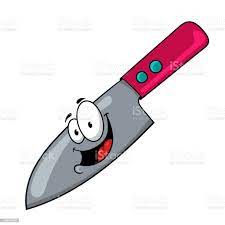 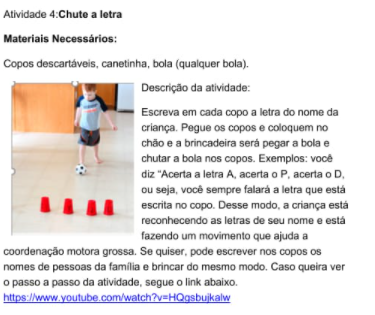 ATIVIDADE 9: BRINCANDO EM FAMÍLIA.MATERIAS: COPOS DE PLASTICO OU ROLINHO DE PAPEL HIGIENICO OU LATAS, CANETINHA, BOLA.ESCREVA EM CADA COPO A LETRA DO NOME DA CRIANÇA. DEPOIS AJUDE A CRIANÇA A ACERTAR CADA LETRA DO SEU NOME NA SEQUÊNCIA. TAMBÉM PODE SER FEITO COM NÚMEROS.ATIVIDADE 10: VAMOS FAZER UM CARTÃO PARA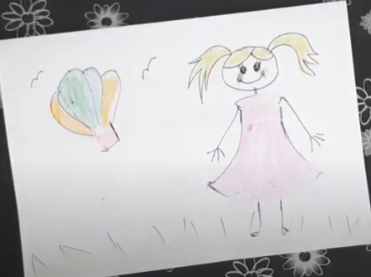 PRESENTEAR QUEM CUIDA DA CRIANÇA.SERÁ USADO A PRÓXIMA FOLHA. DOBRAR A FOLHA AO MEIO, FAZER UM DESENHO PARA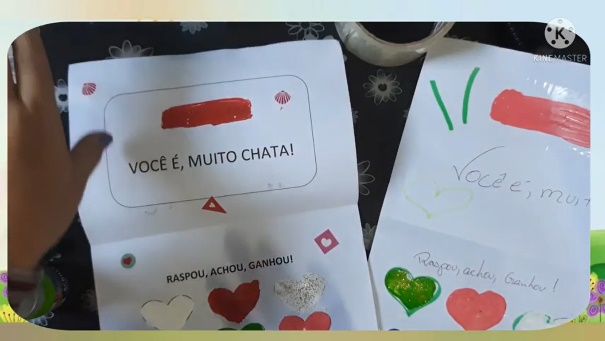 A CAPA NO LADO DE FORA.COBRIR A FRASE (A VIDA SEM) E OS CORAÇÕES COM FITA LARGA TRANSPARENTE.COBRIR COM GUACHE A FRASE (A VIDA SEM) E OS CORAÇÕES.DEPOIS QUE A CRIANÇA PRESENTEAR A PESSOA, É SÓ PASSAR O DEDO OU UMA MOEDA PARA DESCOBRIR A PALAVRA MÁGICA.SEGUE COM OS DETALHES: https://youtu.be/HWEJRZfUiRQRASPOU, ACHOU, GANHOU!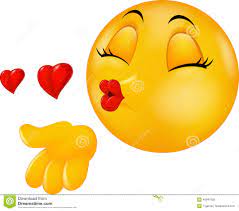 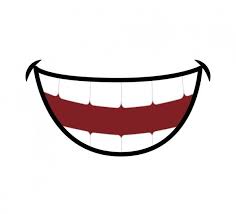 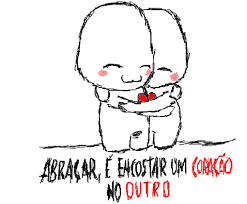 COM CARINHO: _____________